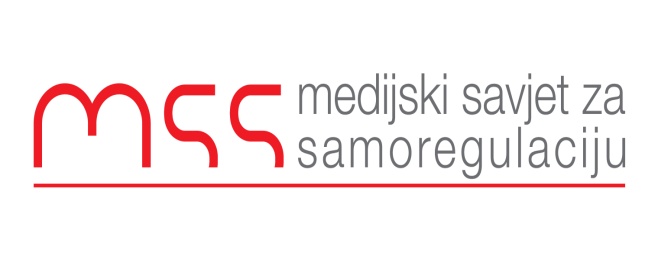 Podgorica 07.11.2016Predmet: Žalba zbog kršenja načela IV Kodeksa novinara u tekstu "Podgoričanki slomljena vilica, ali nije silovana" koji je objavljen u „Dnevnim novinama” 01.09.2016. RJEŠENJEKomisija za žalbe Medijskog savjeta za samoregulaciju, shodno Kodeksu i evropskim standardima, smatra da je označavanje nacionalnosti dozvoljeno samo ako je to neophodno za potpunu informaciju u interesu javnosti. Kako u predmetnom slučaju nije utvrđen opravdani razlog niti javni interes za objavljivanje informacije o nacionalnoj pripadnosti napadača u tekstu "Podgoričanki slomljena vilica, ali nije silovana", Komisija konstatuje kršenje Kodeksa.  Nadalje, Komisija smatra da se objavljivanjem takvih informacija, čak i onda kada potiču od državnih organa ili predstavljaju doslovno prenošenje riječi žrtve, može proizvesti efekat negativnih emocija i mržnje prema određenoj nacionalnoj manjini, te ih treba izbjegavati, ako iste nijesu relevantne za sam dogođaj. Na osnovu svega rečenog, Komisija smatra da je u tekstu "Podgoričanki slomljena vilica, ali nije silovana" prekšeno načelo IV Kodeksa novinara.ObrazloženjeMedijski Savjet za samoregulaciju je dobio žalbu od Marijane Camović zbog pominjanja nacionalne pripadnosti napadača u tekstu "Podgoričanki slomljena vilica, ali nije silovana", koji je objavljen u “Dnevnim novinama” 01.09.2016. U žalbi između ostaloga stoji:” U tom tekstu je neimenovani sagovornik prenio navodne riječi žrtve da je napao Rom. I u ovom slučaju smatram da je prekršen član 4 Kodeksa. U tom tekstu i njegovom naslovu je, prema mom mišljenju, potpuno nepotrebno istaknuto da žrtva napada nije silovana. Iako je moguće da je to istina (u tekstu se ne navodi ni jedan izvor za bilo koju tvrdnju), i ja se nadam da jeste, dato je dovoljno elemenata da žrtvu svako lako može prepoznati (inicijali, starost, konkretno radno mjesto, grad iz kojeg je) što joj može uzrokovati neprijatnost jer je bez potrebe označena. Takođe, u tekstu nije naveden vjerodostojan izvor koji bi mogao da govori o vrsti napada na ženu koja je i pored inicijala jasno identifikovana.”Tekst  "Podgoričanki slomljena vilica, ali nije silovana", kao što se iz dijela žalbe može vidjeti se bavi napadom na radnicu Željezničkog depoa, koja je brutalno pretučena. U tekstu je između ostaloga navedeno da ona tvrdi da je napao Rom i da je možda silovana. Ljekari su tokom pregleda našli da nije bilo tragova silovanja prilikom napada. Medijski savjet za samoregulaciju je tražio izjašnjenje redakcije Dnevnih novina na ovu žalbu. U odgovoru redakcije tvrdi se sledeće:” Povodom primjedbe uvažene čitateljke Marijane Camović, Dnevne novine su prenijele zvaničnu informaciju koju je saopštio Klinički centar Crne Gore. Informacija u kojoj se pominje da je napadač bio Rom, mozda jeste neetičko pisanje, ali su doslovno prenesene riječi žrtve, a informacija potvrđena od nadležnih organa. Inicijale i radno mjesto osobe koja je izjavila da je silovana prenijeli su svi mediji.”Razmatrajući ovaj predmet Komisija za žalbe je konstatovala, što i stoji u stavu uredništva, da sporno pominjanje nacionalnosti napadača nije došlo direktno od novinara, već od žrtve. Novinar je samo doslovno prenio njenu izjavu. U konkretnom slučaju se postavlja pitanje da li je novinar trebao da doslovno prenese izjavu žrtve.Komisija za žalbe Medijskog savjeta za samoregulaciju smatra da nije postojao javni interes i da nije bilo opravdano pominjati nacionalnu pripadnost napadača u tekstu " Podgoričanki slomljena vilica, ali nije slilovana " jer takve informacije mogu da izazovu mržnju prema određenoj nacionalnoj manjini, a za sam događaj ova informacija nije relevantna. Kada je riječ o dijelu žalbe koji se odnosi na naslov teksta i informacije koje se tiču identiteta žrtve Komisija za žalbe konstatuje da naslov odražava sadržaj teksta, jer je žena neposredno poslije napada sumnjala da je bila i silovana, što je kasniji ljekarski pregled demantovao.Kada je riječ o informacijama koje su date o indentitetu žrtve i primjedbi da bi se na osnovu njih lako moglo utvrditi o kome se radi, Komisija za žalbe smatra da nije objavljen višak informacija koje bi mogle da ugroze identitet napadnute osobe. U tekstu su dati samo njeni inicijali i mišljenja smo da je redakcija u tom segment ispoštovala profesionalne norme. Komisija za žalbe zaključuje da je u tekstu  “Podgoričanki slomljena vilica, ali nije silovana” zbog objavljivanja nacionalnosti napadača prekršeno načelo IV Kodeksa novinara smjernica 4.2. Izvještavanje o kriminalu:Kada se izvještava o kriminalu, nije dozvoljeno da se pominje nacionalna, vjerska, etnička ili druga manjinska pripadnost osumnjičenog i žrtve, osim ako ta informacija može biti važna da javnost shvati događaj. Novinari/novinarke naročito moraju da imaju na umu da pominjanje nacionalne, vjerske, etničke i druge manjinske pripadnosti osumnjičenog i žrtve može izazvati ili produbiti predrasude prema manjinskim grupama.Komisija za monitoring i žalbeAneta SpaićSonja DrobacDanilo BurzanBranko VojičićRankoVujović